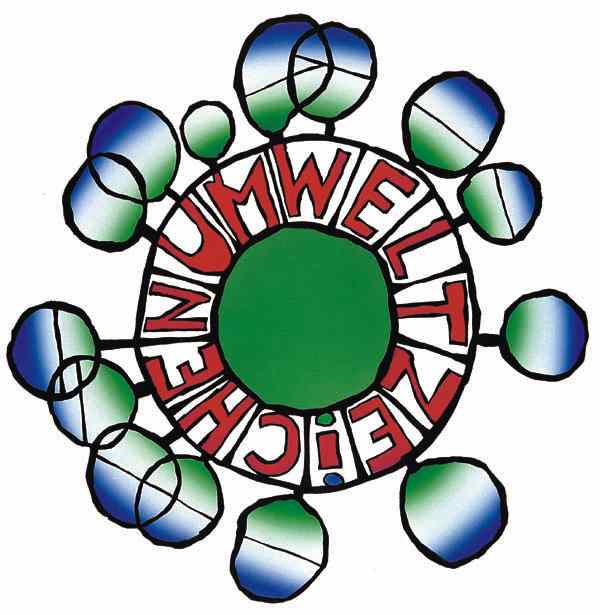 VERLÄNGERUNG DES NUTZUNGSVERTRAGES ZUM 
ÖSTERREICHISCHEN UMWELTZEICHEN FÜR PRODUKTEUm das Umweltzeichen weiter nutzen zu dürfen, ist in Ihrem Fall ein Gesamt-gutachten nach der jeweils aktuellsten Richtlinie notwendig. Neue Produkte, die bisher nicht ausgezeichnet waren, können in das Gesamtgutachten integriert werden. Der Nutzungsvertrag für das Österreichische Umweltzeichen für Produkte wird jeweils für eine Periode von vier Jahren vergeben. Nach Ablauf dieser Periode ist für eine Verlängerung neuerlich ein Gesamtgutachten erforderlich. Bei Interesse an einer Verlängerung des Zeichennutzungsvertrags übermitteln Sie bitte diesen Antrag an den Verein für Konsumenteninformation (VKI),Abteilung Umweltzeichen, Linke Wienzeile 18, A-1060 Wien (Telefon +43 (0)1 588 77-207, Fax DW 73) oder per e-mail an: umweltzeichen@vki.at.Der VKI ist vom Umweltministerium mit der Administration des Österreichischen Umweltzeichens beauftragt.Firma: 		UID Nr.: 	Anschrift: 						Ansprechpartner/in: 					Telefon: 					E-Mail:					Homepage:					AnzahlMitarbeiterInnen:__________________________________________________________________________________JA, ich möchte das Österreichische Umweltzeichen für folgende Produkte weiter nutzen!Marke	Type	Ausformung (Farbe, o.ä.)Das Prüfgutachten wird von folgendem Gutachter erstellt:Name des Gutachters: Adresse des Gutachters: Das Prüfgutachten wird voraussichtlich bis  fertig gestellt.Zur Festlegung der Gebührenkategorien ersuchen wir um Bekanntgabe des kumuliertenJahresumsatzes (in Österreich) aller beantragten Produkte: NEIN, ich möchte den Nutzungsvertrag für das Österreichische Umweltzeichen nicht verlängern und damit das Zeichen künftig nicht mehr nutzen, weil:                 Ort und Datum                                                                                   Firmenzeichnung und Stampiglie